Отдел по опеке и попечительству НАШ АДРЕС:Белгородская область,Борисовский район,пос. Борисовка,пл. Ушакова, 3тел. 8 (47246) 5-28-94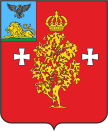 Управление социальной защиты населения администрации Борисовского районаПАМЯТКА«Прекращение опеки и попечительства»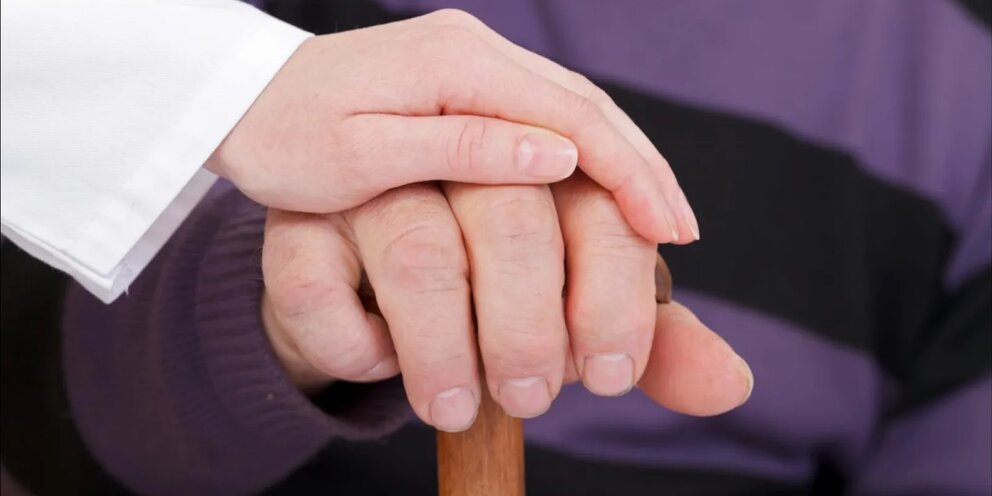 Борисовка, 2021 годОпека и попечительство над совершеннолетними гражданами прекращаются в случаях вынесения судом решения о признании подопечного дееспособным или отмены ограничений его дееспособности по заявлению опекуна, попечителя или органа опеки и попечительства.Основания прекращения опеки и попечительства1. Опека или попечительство прекращается:1) в случае смерти опекуна или попечителя либо подопечного;2) по истечении срока действия акта о назначении опекуна или попечителя;3) при освобождении либо отстранении опекуна или попечителя от исполнения своих обязанностей.2. Опекун, попечитель могут быть освобождены от исполнения своих обязанностей по их просьбе.3. Орган опеки и попечительства может освободить опекуна или попечителя от исполнения своих обязанностей, в том числе временно, в случае возникновения противоречий между интересами подопечного и интересами опекуна или попечителя.4. Орган опеки и попечительства вправе отстранить опекуна или попечителя от исполнения возложенных на них обязанностей. Отстранение опекуна или попечителя от исполнения возложенных на них обязанностей допускается в случае:1) ненадлежащего исполнения возложенных на них обязанностей;2) нарушения прав и законных интересов подопечного, в том числе при осуществлении опеки или попечительства в корыстных целях либо при оставлении подопечного без надзора и необходимой помощи;3) выявления органом опеки и попечительства фактов существенного нарушения опекуном или попечителем установленных федеральным законом или договором правил охраны имущества подопечного и (или) распоряжения его имуществом.5. Права и обязанности опекуна или попечителя прекращаются с момента принятия органом опеки и попечительства акта об освобождении опекуна или попечителя от исполнения возложенных на них обязанностей либо об их отстранении от исполнения возложенных на них обязанностей.6. Акт органа опеки и попечительства об освобождении опекуна или попечителя от исполнения возложенных на них обязанностей либо об их отстранении от исполнения возложенных на них обязанностей может быть оспорен лицом, в отношении которого он принят, в судебном порядке.Последствия прекращения опеки и попечительства1. Лицо, выполнявшее обязанности опекуна или попечителя, не позднее трех дней с момента, когда ему стало известно о прекращении опеки или попечительства, обязано представить в орган опеки и попечительства отчет.2. Орган опеки и попечительства при обнаружении в действиях опекуна или попечителя оснований для привлечения их к административной, уголовной или иной ответственности обязан принять соответствующие меры не позднее чем через семь дней с момента получения отчета или не позднее чем через четырнадцать дней с момента обнаружения оснований для привлечения опекуна или попечителя к ответственности.